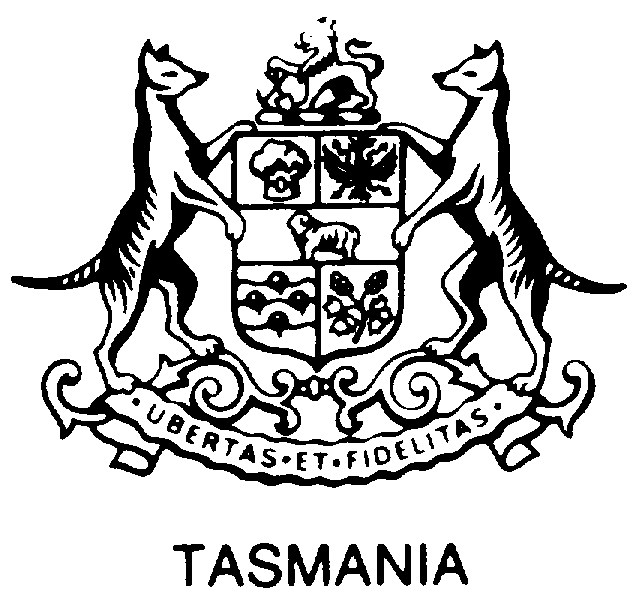 Tasmanian Industrial CommissionState Service Act 2000APPLICATION FOR REVIEWOF ANY OTHER STATE SERVICE ACTIONIn accordance with Section 50(1)(b) of the State Service Act 2000 I request a review of a State Service action that relates to my employment in the State Service. A full statement supporting my application is attached, including supporting documentary evidence.DETAILS OF APPLICANT SEEKING THE REVIEW:Full Name: (Mr/Mrs/Miss/Ms).................................................................................................................................…......………………………..	(SURNAME)				     (GIVEN NAMES)Home Address:  ......................................................................................  Postcode: .....……..............Email:  ………………………………………………………………….Phone No: (Business)  ...............................................  Private)  .........................................................Agency:  .…………………...…………………………..    Division:   ………..…….….………..................Current Title:  .............................................................. Location:  ..………………….…….….…….…..NOTE:	(1) The information you supply with your application will be made available to the respondent.(2) You are entitled, at any conference and/or hearing, to be accompanied by a support person(s) or be represented by an advocate.  However, if the proposed advocate is to be a Barrister or a Legal Practitioner, the approval of the Commissioner is required.(3) To your knowledge is this matter currently before any of the following Jurisdictions (please tick)Ombudsman		Integrity Commission	Anti-Discrimination CommissionerSigned:  ....................................................................................   	Date:  …...... / ......... / …......Tasmanian Industrial Commission	GPO Box 1108,   Hobart 7001Level 6, 144 Macquarie Street, Hobart, Tasmania	Email: tic@justice.tas.gov.auTelephone:  (03) 616 56770	Internet: http://www.tic.tas.gov.au